Contexte professionnelM. Solliet vient de recevoir la demande de devis suivante d’une société Italienne de décoration installée à Milan. Il ne connait pas l’italien, mais croit comprendre qu’il s’agit d’une demande de devis concernant des statues de bronze. Il reconnait le nom de l’expéditeur, Garcio Cumini, qui est un décorateur qu’il a rencontré sur un salon, il y a une quinzaine de jour et à qui il a présenté des statues.Travail à faireContrôlez à l’aide du traducteur de Word le contenu du message reçu (Révision – Traduire – Sélectionnez les langues Italien -> Français).Chiffrez le devis. M. Solliet propose de faire une réduction de 10 % avec les frais de transport à notre charge franco de port à Udine et 15 % si le nombre de statues est de 10 par animal. Le catalogue d’articles est remis dans la page précédente. Dans le cadre des ventes intracommunautaires les ventes sont faites hors Taxe. La durée de validité du devis est de 30 jours.Précisez la règle incoterm à appliquer au contrat.Mettez en forme le devis sur Word.Travail à faireContrôlez à l’aide du traducteur de Word le contenu du message reçu (Révision – Traduire – Sélectionner les langues Italien -> Français).Chiffrez le devis, sachant que M. Solliet propose de faire 10 % avec les frais de transport à notre charge franco de port à Udine et 15 % si le nombre de statues est de 10 par animal.Précisez la règle incoterm à appliquer au contrat.Mettez en forme le devis sur Word.Mission 1 - Rédiger un devis internationalMission 1 - Rédiger un devis international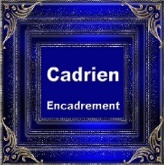 Durée : 40’ou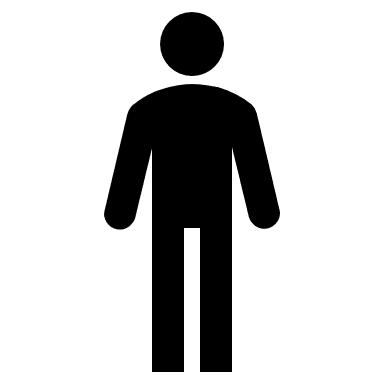 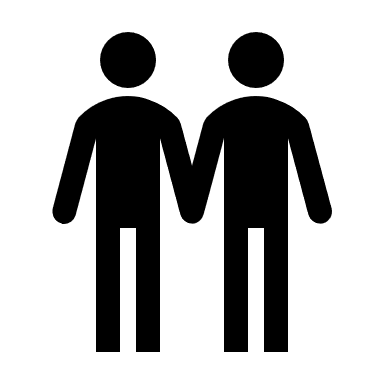 SourceGarcio Cumini Via Poscolle, 10 33100 – Udine+39 0432 511671 office@garciocumini.com http://www.garciocumini.com/ Société Cadrien11 Avenue Berthollet  74000 ANNECYOggetto: Richiesta di offertaSignor,può farmi una proposta commerciale per l'acquisto di 7 bronzi elefanti 7 bronzi tigri 7 bronzi scimmiePuò farmi una proposta, tutte le spese incluse al nostro magazzino di Udine. Diteci vostri termini di pagamento e trasporto,Cordiali saluti Garcio CuminiNIF (TVA) : IT 80202787123